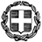 ΘΕΜΑ: «Ανακοίνωση πινάκων υποψηφίων Διευθυντών σχολικών μονάδων Διεύθυνσης Δευτεροβάθμιας Εκπαίδευσης Κοζάνης».ΣΧΕΤ.:το με αριθμ. Φ.361.22/26/79840/Ε3/19 – 05 – 2015 (Φ.Ε.Κ. 915 τ. Β'/20 – 5 – 2015),το με αριθμ. Φ.361.22/ 27 /80025/E3/19 – 05 – 2015 (ΑΔΑ: 6Ι5Β465ΦΘ3-ΨΕ2),το με αριθμ. 5564/21 – 5 – 2015 έγγραφο της Δ.Δ.Ε. Κοζάνης,το με αριθμ. Φ.361.22/31/81732/E3/21 – 05  - 2015 (ΑΔΑ: 60ΕΜ465ΦΘ3-Λ21),το με αριθμ. Φ.361.22/32/82432/Ε3/22 – 05 – 2015 (ΑΔΑ: Ω8ΥΝ465ΦΘ3-803),το με αριθμ. Φ.361.22/33/83657/Ε3/26 – 05 – 2015 (ΑΔΑ: 610I465ΦΘ3-8ΧΧ),το με αριθμ. Φ.361.22/34/85013/E3/28 – 05 – 2015 (ΑΔΑ: ΒΝΣΣ465ΦΘ3-ΙΡΨ),το με αρίθμ. Φ.361.22/40/87831/E3/03 – 06 – 2015,το με αρίθμ. Φ.361.22/39/87835/E3/03 – 06 – 2015 (ΑΔΑ: 70ΟΔ465ΦΘ3-0ΓΚ),το με αριθμ. Φ.361.22/41/88606/E3/04 – 06 – 2015 (ΑΔΑ: 6302465ΦΘ3-ΨΑΘ),το με αριθμ. Φ.361.22/42/90656/Ε3/09 – 06 – 2015 (ΑΔΑ:7ΡΩΗ465ΦΘ3-Ι4Ω)Σε εφαρμογή των ανωτέρω σχετικών, η Διεύθυνση Δευτεροβάθμιας Εκπαίδευσης Κοζάνης, αναρτά πίνακες υποψηφίων Διευθυντών των σχολικών μονάδων όλων των τύπων, ως εξής:Πίνακας αντικειμενικών μορίων υποψηφίων, κατά φθίνουσα σειρά συμπεριλαμβανομένων των υποψηφίων της Διεύθυνσης Δευτεροβάθμιας Εκπαίδευσης Κοζάνης για σχολικές μονάδες αρμοδιότητας άλλων Διευθύνσεων Εκπαίδευσης.Πίνακα αντικειμενικών κριτηρίων των υποψηφίων, ανά σχολική μονάδα της Δ.Δ.Ε. Κοζάνης, συμπεριλαμβανομένων των υποψηφίων αρμοδιότητας άλλων Διευθύνσεων Πρωτοβάθμιας και Δευτεροβάθμιας Εκπαίδευσης που κατέθεσαν αίτηση υποψηφιότητας για σχολικές μονάδες αρμοδιότητας μας. Πίνακα δεκτών και μη δεκτών υποψηφίων με την αιτιολογία του αποκλεισμού τους.Οι αναφερόμενοι στους ως άνω πίνακες, δύνανται να ασκήσουν ένσταση από 11/6/2015 έως και  15/06/2015.Ο ΔΙΕΥΘΥΝΤΗΣΔΡ. ΣΑΒΒΙΛΩΤΙΔΗΣ ΚΟΣΜΑΣ ΠΕ04 ΦΥΣΙΚΟΣ